Муниципальное бюджетное дошкольное образовательное учреждение «Детский сад «Сказка» с. Алексеевка Яковлевского городского округа»Краткосрочный творческий проект «День рождения Деда Мороза»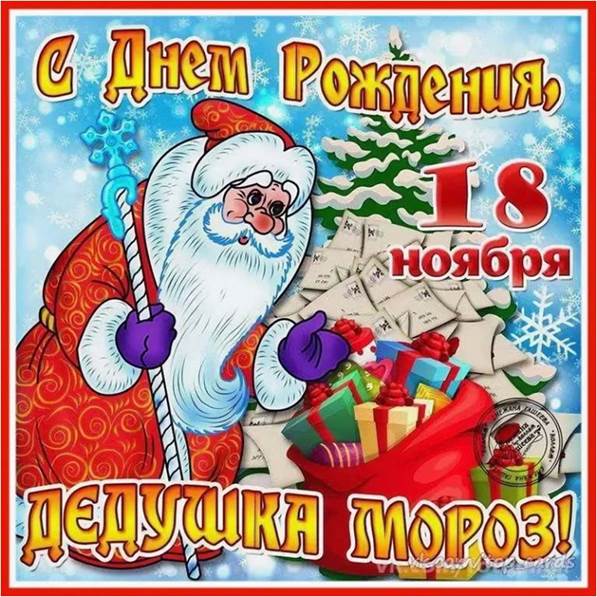 Участники проекта: воспитатель, дети разновозрастной группы 5-7 лет, родители.Вид проекта: познавательный,  творческий.Тип проекта: краткосрочный.Сроки проведения: 1,5 недели (с 9 ноября по 18 ноября)Автор проекта: Бредихина М.С.Актуальность темы:Всё больше становится интересных хороших праздников! В 1999году 18 ноября было принято решение отмечать день рождение Деда Мороза на его родине, в городе Великий Устюг. В этот день открывается специальный почтовый ящик, в который можно опустить поздравление для Деда Мороза. В эту пору, в тех краях, наступают крепкие морозы и выпадает много снега, вот где можно разгуляться и повеселиться.У воспитателей появилась ещё одна возможность приобщить детей к проявлению добрых чувств в атмосфере праздничного волшебства.Дед Мороз – сказочный волшебник, символ любимого праздника Нового года, он всегда дарит подарки. Дети знают из книг, песен и стихов, из рассказов взрослых, что Дед Мороз добрый и заботливый. Эти нравственные качества мы воспитываем и в детях через разнообразные формы.Актуальность проблемы воспитания нравственно – духовных качеств у детей предопределило выбор формы и метода. Праздник – это своеобразная форма духовного обогащения ребёнка. Воспитательная роль праздника состоит в его «мудрости», чтобы, «развлекая, поучать». А деятельность проектного характера позволяет сформировать у детей познавательный интерес.Цель проекта: Формировать у детей представление о жизни Деда Мороза, вызвать творческий и эмоциональный интерес.Задачи проекта:• Систематизировать знания детей о зиме и зимних явлениях. • Способствовать развитию речи через выразительное чтение стихов, исполнение песен, составление рассказов о Дедушке Морозе;• Развивать творческие способности детей, желание дарить подарки Деду Морозу; • Развивать познавательную мотивацию, эмоциональную сферу.• Воспитывать уважительное отношение к культуре, традициям страны, создавать положительную основу для воспитания патриотических чувств.• Воспитывать у детей интерес к совместной деятельности с взрослыми и сверстниками.Познавательное развитие         - Расширять представления о жизни Деда Мороза;         - Пробуждать у детей любознательность и интерес к истории праздника.Речевое развитие -Учить развивать сюжет, использовать  языковые средства; формировать творческое рассказывание, умение раскрывать тему, подчинять свой рассказ определённой (основной) мысли.-Активизировать словарь по данной теме. Поупражняться в составлении предложений, рассказов, описании картин.Социально - коммуникативное развитие- Создавать атмосферу эмоционального комфорта, взаимопонимания и поддержки; прививать умение прийти на помощь в трудную минуту.-Развивать и обогащать социально - личностный опыт посредством включения детей в сферу межличностного взаимодействия.Художественно эстетическое развитие        -Развивать эстетическое восприятие, эстетические эмоции и чувства. Закреплять навыки работы с кистью, ножницами и бумагой, развивать мелкую моторику.-Продолжать развивать интерес к музыке, развивать песенное творчество, усовершенствовать музыкальную память, поспособствовать развитию навыков ритмичного движения, поощрять творческую активность, эмоциональную отзывчивость.Физическое развитие-Совершенствовать двигательные умения и навыки, обучать коллективному, дружному взаимодействию в играх с правилами. Развивать физическую выносливость, ловкость, быстроту, гибкость, поддерживать интерес детей, к активному здоровому образу жизни.Интеграция образовательных областей:Познавательное развитие, социально-коммуникативное, речевое развитие, художественно- эстетическое развитие, физическое развитие.Условия проведения:Пополнили предметно - развивающую среду новым демонстрационным материалом, настольными  играми. Пополнили библиотеку книгами. Создали фото - выставку «Выставка -Дедов Морозов»Формы работы с родителями:Консультации.Беседы с родителями о необходимости участия их в проекте, о серьезном отношении к воспитательно - образовательному процессу в ДОУ.Форма работы с детьми:Совместная деятельность взрослого и ребенка; самостоятельная деятельность детей; рассматривание  фотографий, иллюстраций;  чтение и обсуждение художественной литературы; продуктивная деятельность: музыка, рисование, аппликация, лепка; игры и упражнения под тексты стихотворений; физкультминутки; оформление выставки.Ожидаемый результат:Педагоги:— Удовлетворение от проделанной работы и результатами проекта;— Собран и систематизирован материал по теме проекта;Дети:— Знают и называют события связанные с новогодним персонажем Дедом Морозом.— В свободной деятельности широко применяют стихи, пение песен, используют знания в сюжетно-ролевых играх.-В изодеятельности рисуют, лепят, выполняют разные виды аппликации на новогоднюю тему.Родители:— Появился интерес к образовательному процессу, развитию творчества, желание участвовать в жизни группы.          Завершающий этап.Итоговое мероприятие  «День рождения Деда мороза»Ресурсы:1. Информационные:- Фото - и видеоматериалы;2. Научно - методические:- консультативная работа с родителями.3. Дидактическое обеспечение:- подбор произведений и картинок по данной теме;4. Кадровые:- воспитатель;- музыкальный руководитель:          5. ТСО:- ноутбук;- фотоаппарат.Разработка плана мероприятий:Решение поставленных задач с детьми.ПЛАН  РЕАЛИЗАЦИИ  ПРОЕКТА:1 этап (подготовительный):Выявление  знаний детей о дне рождении Деда Мороза.Подбор и изучение наглядного материала и познавательной литературы для реализации проекта.Обновление содержания предметно-развивающей среды по теме проекта.Составление конспектов, игр, пособий.Определение тем консультаций и мероприятий для родителейИзучение методической литературы.2 этап (практическая часть):3 этап – итоговый. Самореализация всех участников проекта.Создать выставку  детских работ по теме.Итоговое мероприятие «День рождения Деда Мороза».Результаты проекта:В ходе реализации проекта мы пришли к выводу, что подобные занятия, игры, продуктивная деятельность объединяют детей общими впечатлениями, переживаниями. У детей появился интерес к самостоятельному поиску ответов в различных источниках информации, повысилась мотивационная составляющая: дети стали задавать больше вопросов, интересоваться познавательной литературой. В ходе проекта «День рождение Деда Мороза» дети группы закрепили знания и расширили представления о празднике день рождения деда Мороза,о Деде Морозе (где родился, сколько лет, где живёт); узнали о достопримечательностях родного города Деда Мороза; поняли, что значит быть добрым, как можно заботиться о других; приобрели навыки коллективного совместного творчества в пении, играх и танцах.  Хочется отметить активное участие родителей в реализации данного проекта.Таким образом, можно утверждать, что при создании определенных условий и использовании различных форм и методов работы, а также при включении в проект заинтересованных взрослых: педагогов и родителей, детям вполне доступно овладение элементарными знаниями.Литература:1.Степанов Н. П. Народные праздники на Святой Руси. Москва издательство центр «Российский паритет» 1992г.2.Миханева М. Д. Приобщение детей к истокам русской народной культуры.-М.: Детство-Пресс2002г.3. Шангина И. И. Русский народ. Будни и праздники.- М.: Искусство, 2004г.4.Безматерных Т. В. Знакомство дошкольников 4–5 лет с традициями русского народа. "Вопросы дошкольной педагогики". — 2015. — №1.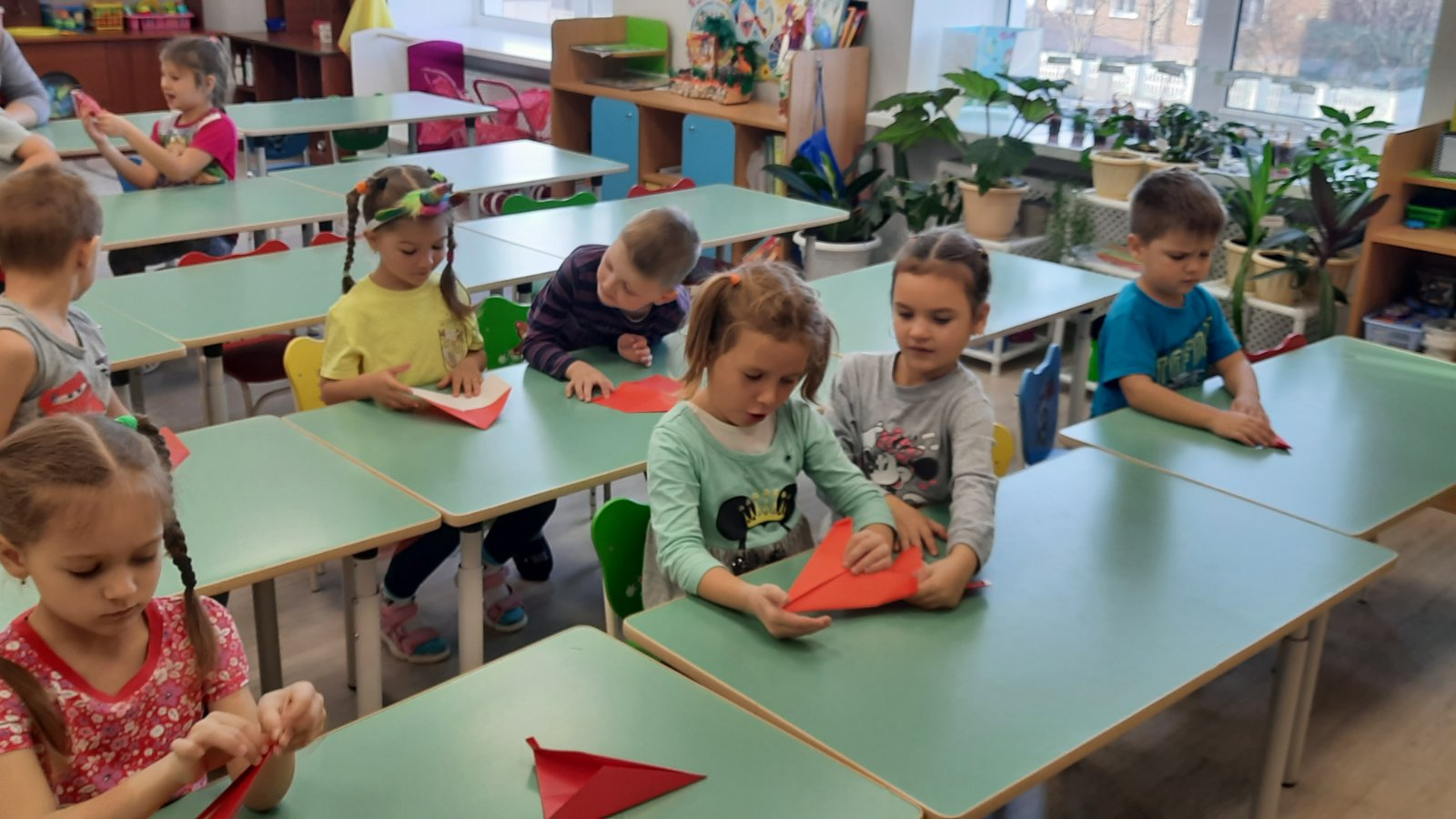 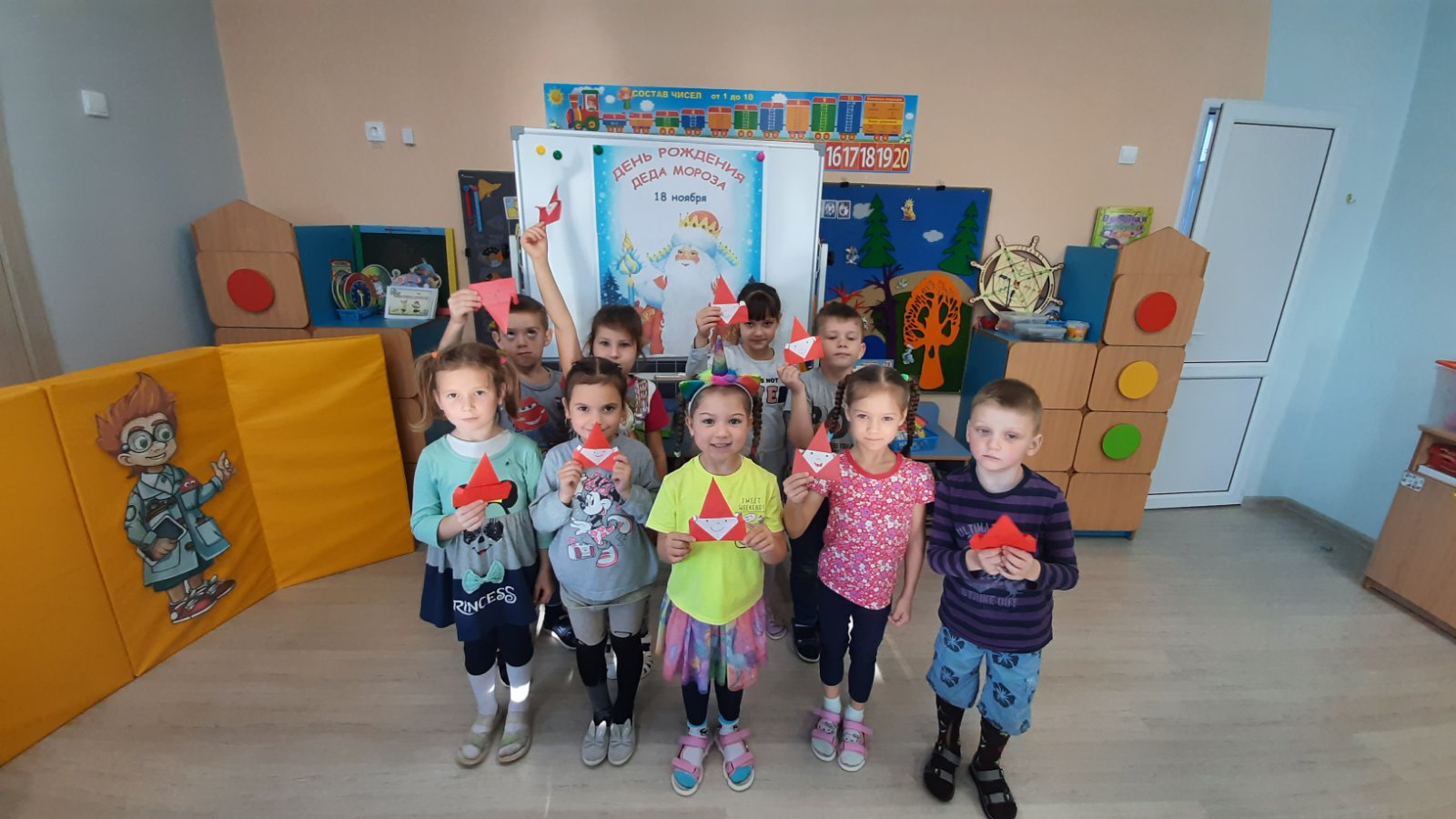 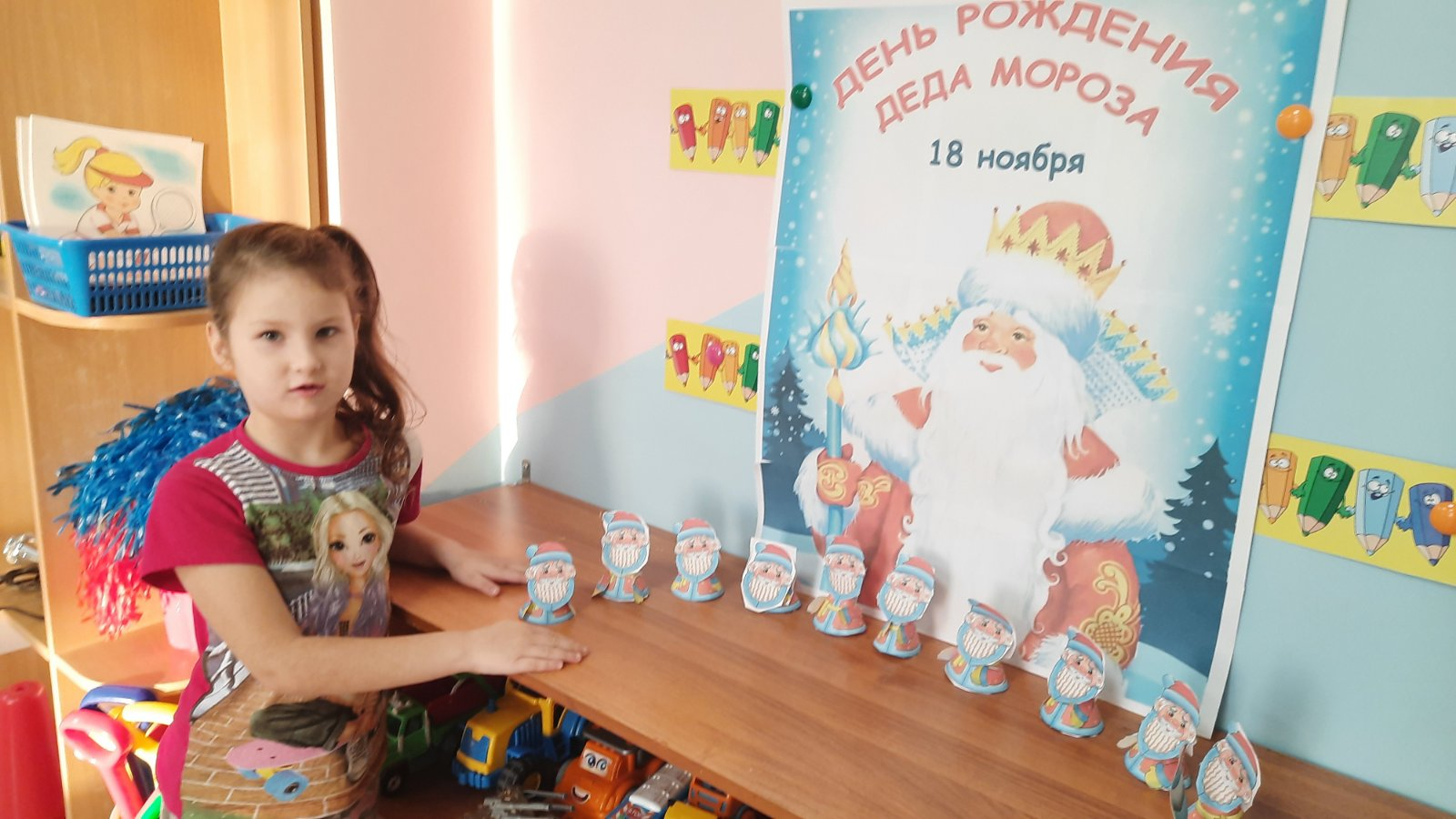 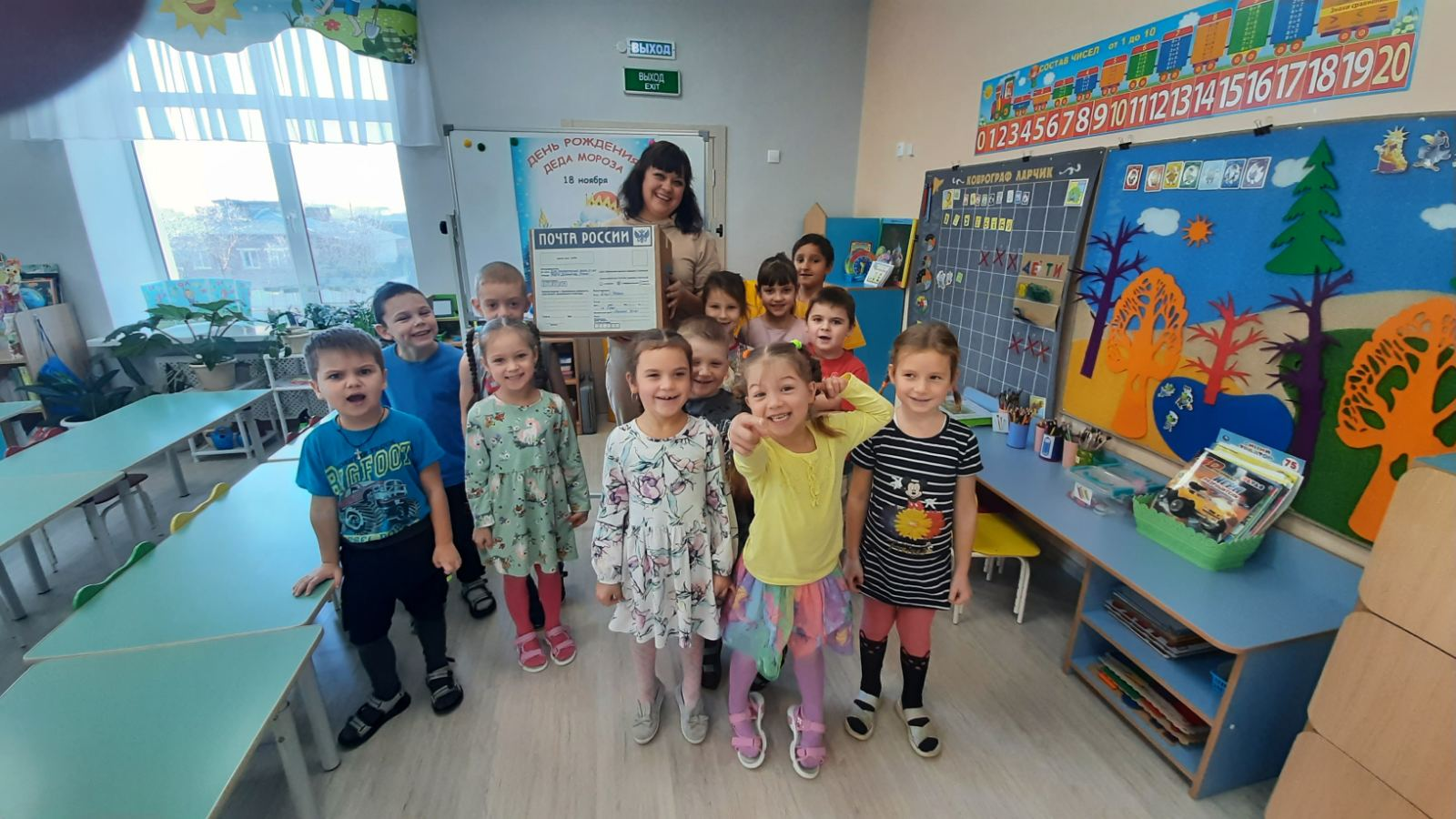 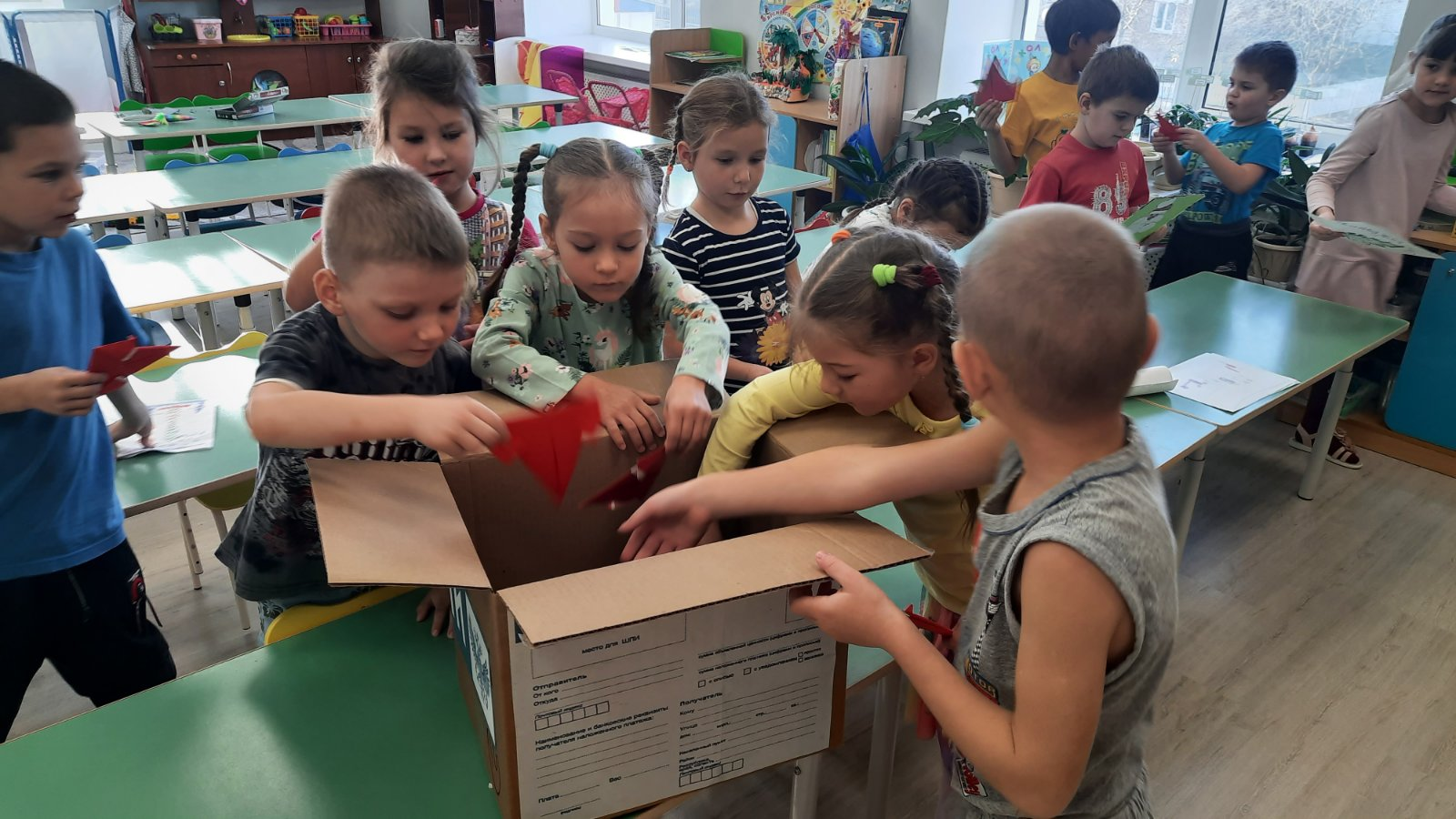 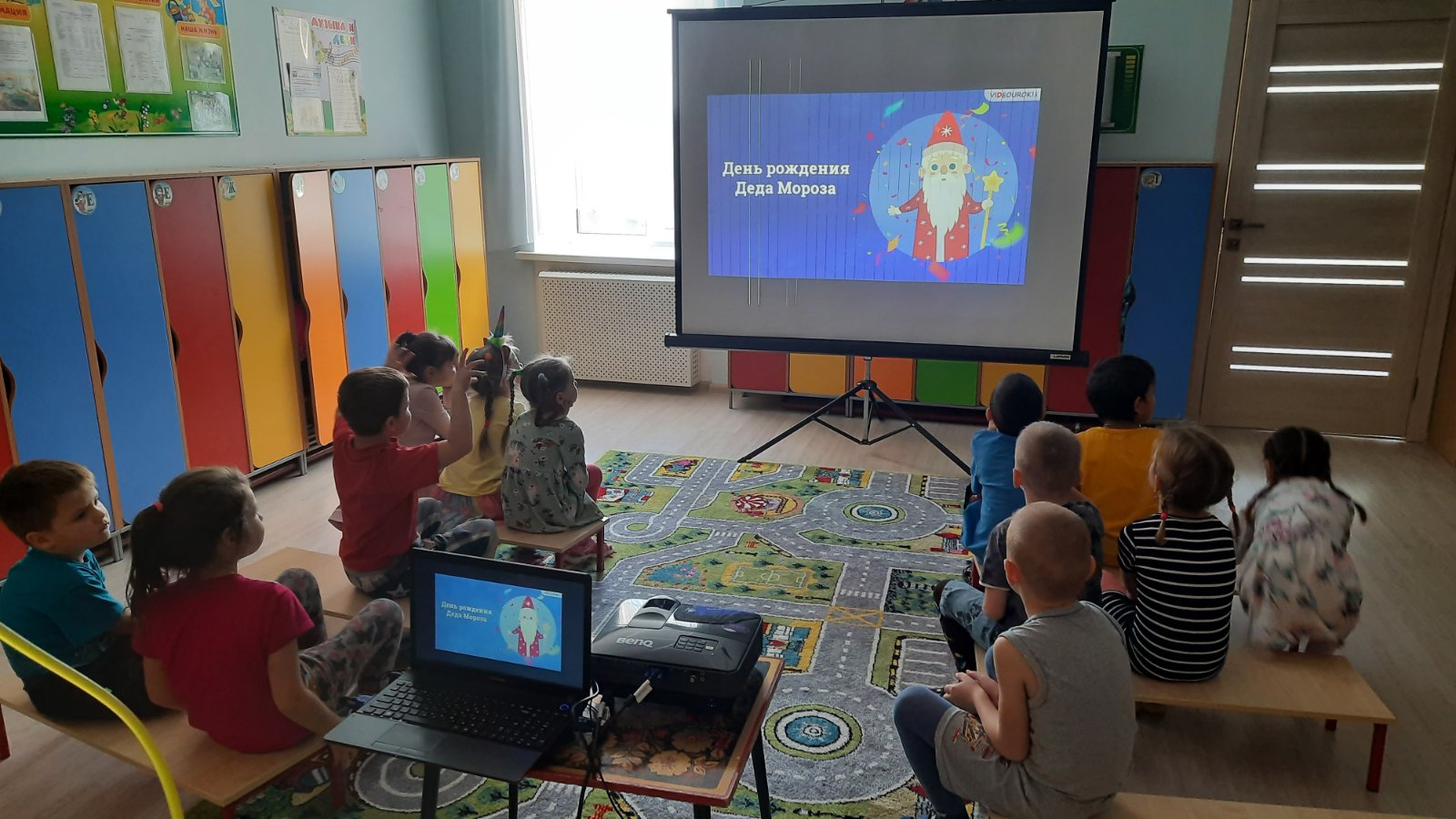 №датамероприятия1.08.11.2021г.понедельникРабота с детьми:Рисование «Мимо сосен и берёз, идёт Дедушка Мороз»Чтение художественной литературы : В.Берестов «Дед Мороз и лето»Просмотр мультфильма: «Снеговик - почтовик»Работа с родителями:Информация «Интересные факты про Деда Мороза»2.09.11.2021г.вторникРабота с детьми:Беседа: «Где живёт Дед Мороз?»Лепка «Дед Мороз»Чтение художественной литературы: Русская народная сказка «Морозко» Работа с родителями: Консультация «Как правильно написать письмо Деду Морозу»3.10.11.2021г.средаРабота с детьми:Беседа «Дед Мороз»Чтение художественной литературы: Русская народная сказка «Два Мороза» »СХД: «Украсим сани Деда Мороза»Работа с родителями:Найти старые новогодние открытки и принести для выставки.4.11.11.2021г.четвергРабота с детьми:Беседа: «Какие бывают Деды Морозы?»Чтение художественной литературы: С.Георгиев «Я спас Деда Мороза» »Рассматривание поздравительных и новогодних открыток.Работа с родителями:Предложить написать письмо Деду Морозу с ребёнком5.12.11.2021г.пятницаРабота с детьми:Аппликация: «Портрет Дедушки Мороза»Чтение художественной литературы: В.Одоевский «Мороз Иванович» Развлечение: «Новогодняя викторина»Работа с родителями:Предложить помочь оформить выставку-коллекцию Дедов Морозов.6.16.11.2021г.понедельникРабота с детьми:Заучивание стихотворений про Деда МорозаДидактическая игра: «Найди пару»Чтение художественной литературы:  И. Гурина «Подарки Деда Мороза»Оформление выставки детских работ.Работа с родителями:Консультация «Какие книги прочитать ребёнку про Деда Мороза»7.15.11.2021г.вторникРабота с детьми:Повторение стихотворений  к празднику.Чтение художественной литературы: А.Усачёв «Почта Деда Мороза»Работа с родителями:Информация «Новогодние мультфильмы для детей»8.18.11. 2021г.четвергРабота с детьми:Итоговое мероприятие  «День рождения Деда Мороза»